العدسات الأربعة للابتكار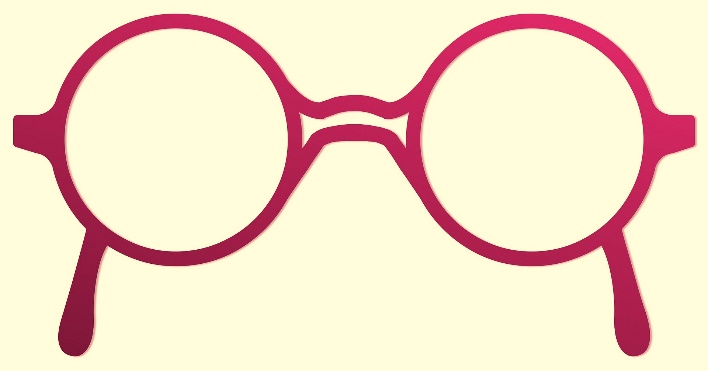 الخطوة الأولى: تحدي المعتقدات التقليديةماهي المعتقدات المسيطرة على السوق أو المجال أو الصناعة التي تعمل بها، والتي قد عفا عليها الزمن أو صارت غير ضرورية أو تبدو خاطئة تمامًأ؟ماذا إذا كان هناك طريقة أخرى لعمل الأشياء غير الطرق التقليدية التي يقدمها الجميع؟

الخطوة الثانية: استغلال الصيحات السائدةما هي الاتجاهات والصيحات الناشئة في السوق والتي يمكنها –الآن أو في المستقبل- أن تفتح فرصًا جديدة لشركتك؟ما هي الموجة الضخمة التي يتحدث عنها الجميع حاليًا؟ كيف يمكنك أن تركب هذه الموجة بدلًأ من أن تُسحق تحتها؟الخطوة الثالثة: تفعيل المواردكف يمكنك استخدام المهارات القائمة لديك والأصول التي تتميز بيها عن غيرك وتجمعها بطرق جديدة أو في سياقات مختلفة لتحصل على فائدة أكبر من استخدام كل منها منفردة؟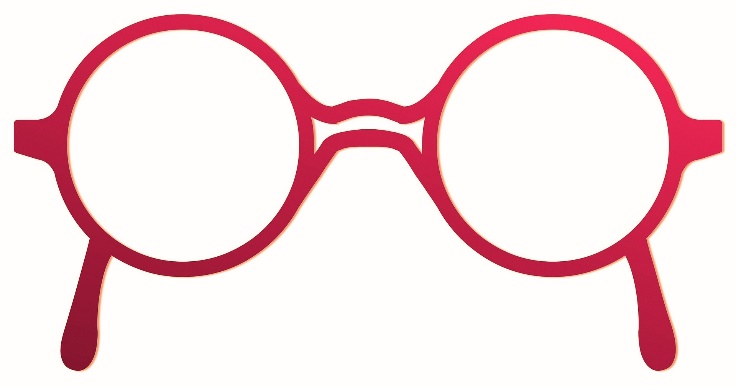 الخطوة الرابعة: فهم الاحتياجاتما هي الاحتياجات غير الملباة والإحباطات التي يمر بها عملاؤك والتي يتجاهلها الجميع؟ كيف يمكنك تصميم حلول مفصّلة لهذه المشكلات؟